รายละเอียดการจัดโครงการพัฒนาความรู้ภาษาอังกฤษ English for Work  ระดับ Lower-Intermediateระหว่างวันที่ 6 มีนาคม – 8 พฤษภาคม 2563ณ ห้อง 207 ชั้น 2 อาคารบรรยายรวม 1 (บร1) มหาวิทยาลัยธรรมศาสตร์ ศูนย์รังสิตหลักการและเหตุผล	       ตามแผนยุทธศาสตร์การบริหารทรัพยากรมนุษย์ มหาวิทยาลัยธรรมศาสตร์ กำหนดให้มีการพัฒนาศักยภาพบุคลากร ภายใต้ยุทธศาสตร์ที่ 5 : Driving Systems for Excellence กลยุทธ์ที่ 2 การสร้างกลไกส่งเสริมศักยภาพบุคลากรเพื่อพัฒนาองค์กรและบุคลากรไปสู่ระดับสากล มหาวิทยาลัยจึงจำเป็นต้องพัฒนาบุคลากรให้มีความรู้ความสามารถทางด้านภาษาอังกฤษ ดังนั้น เพื่อให้การจัดหลักสูตรฝึกอบรมเป็นไปอย่างมีประสิทธิภาพ ฝ่ายบริหารทรัพยากรมนุษย์ จึงได้จัดทดสอบความสามารถทางภาษาอังกฤษ (English Proficiency)สำหรับบุคลากรขึ้น เมื่อวันที่ 13 – 14 สิงหาคม 2562 เพื่อเป็นแนวทางในการจัดทำหลักสูตรพัฒนาทักษะการใช้ภาษาอังกฤษเพื่อการทำงานที่เหมาะสมให้แก่บุคลากรและเป็นไปตามเป้าหมายที่กำหนดไว้ในแผนยุทธศาสตร์บริหารทรัพยากรมนุษย์วัตถุประสงค์1.  เพื่อพัฒนาความรู้และทักษะภาษาอังกฤษ ด้านการฟัง พูด และเขียน ได้อย่างมีประสิทธิภาพสอดคล้องกับระดับความรู้ด้านภาษาอังกฤษของบุคลากร 	2.  เพื่อให้บุคลากรสามารถนำทักษะภาษาอังกฤษไปใช้ในการทำงาน ภายในองค์กรได้คุณสมบัติและจำนวนผู้เข้าอบรม จำนวน 50 คน1.  บุคลากรสำนักงานอธิการบดี ที่ได้รับทดสอบความสามารถทางภาษาอังกฤษ  ในระดับคะแนน 52-78 คะแนน (เต็ม 130 คะแนน)  (การทดสอบภาษาอังกฤษ ที่กองทรัพยากรมนุษย์ จัดขึ้นในวันที่ 13 – 14 สิงหาคม 2562) 	  2.  สามารถเข้ารับการอบรมได้ตลอดหลักสูตรขอบเขตเนื้อหา 	  เนื้อหาของการอบรมครอบคลุมการให้ความรู้ในหัวข้อต่างๆเกี่ยวกับการใช้ภาษาอังกฤษเพื่อการปฏิบัติงาน จำนวนอบรมตลอดหลักสูตร 28 ชั่วโมง โดยแบ่งเป็นดังนี้Section 1: English for Office Communication (จำนวน 6 ชั่วโมง)Greeting/Asking for and Giving Personal Information Talking about Daily Activities and Giving DirectionGiving Advice and InstructionsAsking for Permission and RequestExpressing  Opinion : Agreeing/Disagreeing Giving and Exchanging InformationSection 2: English for Telephoning (จำนวน 2 ชั่วโมง)Telephoning and Taking MessagesTransferring Calls and Giving InformationMaking Contact : Calling and Asking for Somebody Section 3: Meeting and Making Presentation (จำนวน 6 ชั่วโมง)Section 4: Working with Foreigners (จำนวน 4 ชั่วโมง)Section 5: Socializing at a Party (จำนวน 2 ชั่วโมง)Section 6: Effective Writing (จำนวน 4 ชั่วโมง)Basic Writing Writing Effective Business EmailsSection 7:  Post – Test  (จำนวน 4 ชั่วโมง)วิทยากร  อาจารย์กมลวรรณ  ฝ่ายรีย์  โจคัน ภาควิชาภาษาอังกฤษและภาษาศาสตร์ คณะศิลปศาสตร์ มหาวิทยาลัยธรรมศาสตร์วัน เวลา และสถานที่ ระยะ เวลาการอบรมจำนวน 8 สัปดาห์ๆ ละ 2 วันๆละ 2 ชั่วโมง รวม 28 ชั่วโมง โดยจะเริ่มอบรมตั้งแต่วันที่ 6 มีนาคม 2563 ถึงวันที่ 8 พฤษภาคม 2563  เวลา 10.00 – 12.00  น. ณ ห้อง 207 ชั้น 2 อาคารบรรยายรวม 1 (บร.1) มหาวิทยาลัยธรรมศาสตร์ ศูนย์รังสิตเกณฑ์การผ่านการฝึกอบรม  	1. ต้องผ่านการทดสอบหลังการอบรมโดยได้คะแนน Post – Test  ไม่น้อยกว่าร้อยละ 60	2. มีระยะเวลาเข้าอบรมไม่น้อยกว่าร้อยละ 80 ของระยะเวลาทั้งหมดของหลักสูตรการสมัครลงทะเบียนสมัครผ่านระบบได้ 2 ช่องทาง คือ 1) ผ่านระบบคิวอาร์โค้ด หรือ 2) ทางเว็บไซต์กองทรัพยากรมนุษย์ มธ. โดยเข้าไปที่โครงการฝึกอบรม  สมัครอบรม โครงการพัฒนาทักษะภาษาอังกฤษ English for Work ภายในวันที่ 17 กุมภาพันธ์ 2563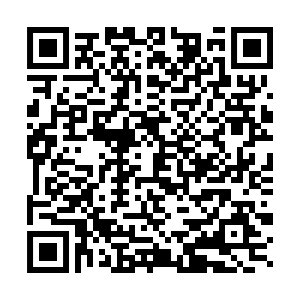 ผู้รับผิดชอบ ฝ่ายบริหารทรัพยากรมนุษย์ มหาวิทยาลัยธรรมศาสตร์ โทร 02-564-4400 ต่อ 1898                ผู้ประสานงาน นางสาวปิยธิดา ทองโชติ